ΝΑΥΤΙΚΟΣ ΑΘΛΗΤΙΚΟΣ ΟΜΙΛΟΣ ΒΟΥΛΑΣ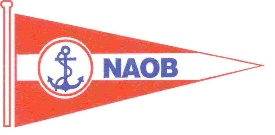 Κ. ΚΑΡΑΜΑΝΛΗ 12 ΒΟΥΛΑΤηλ.: 2018991189 Fax: 2108991193www.naov.gr	info@naov.grΥΠΕΥΘΥΝΗ δηλωση συμμετοχησ σε αγωνα ανοικτησ θαλασσησ         Ονομασία αγώνα:    27ο ΚΥΠΕΛΛΟ ΑΝΟΙΞΗΣ 2022Προς τον διοργανωτή όμιλο:     ΝΑΟΒ27ο ΚΥΠΕΛΛΟ ΑΝΟΙΞΗΣ 2022ΟΝΟΜΑΤΕΠΩΝΥΜΟ ΕΝΤΕΤΑΛΜΕΝΟΥ ΕΚΠΡΟΣΩΠΟΥ:										    ΥΠΟΓΡΑΦΗ:Η Κατάσταση Πληρώματος παραλήφθηκε από τον/τηνΟΝΟΜΑΤEΠΩΝΥΜΟ									ΙΔΙΟΤΗΤΑ: 									ΤΟΠΟΣ:						 ΗΜΕΡΟΜΗΝΙΑ:			ΩΡΑ:			Παρακαλώ εγγράψτε το σκάφος: Παρακαλώ εγγράψτε το σκάφος: Παρακαλώ εγγράψτε το σκάφος: Στην κατηγορία: Στην κατηγορία: Στην κατηγορία: Αριθμός Πανιού: Αριθμός Πανιού: Όμιλος: Όμιλος: Όμιλος: Όμιλος: Σημαία: Νηολόγιο:Νηολόγιο:Νηολόγιο:Νηολόγιο:Νηολόγιο:στοιχεια πιστοποιητικου καταμετρησησ που επισυναπτεταιστοιχεια πιστοποιητικου καταμετρησησ που επισυναπτεταιστοιχεια πιστοποιητικου καταμετρησησ που επισυναπτεταιστοιχεια πιστοποιητικου καταμετρησησ που επισυναπτεταιστοιχεια πιστοποιητικου καταμετρησησ που επισυναπτεταιστοιχεια πιστοποιητικου καταμετρησησ που επισυναπτεταιυπευθυνη δηλωση κυβερνητη ή εντεταλμενου εκπροσωπουυπευθυνη δηλωση κυβερνητη ή εντεταλμενου εκπροσωπουυπευθυνη δηλωση κυβερνητη ή εντεταλμενου εκπροσωπουυπευθυνη δηλωση κυβερνητη ή εντεταλμενου εκπροσωπουυπευθυνη δηλωση κυβερνητη ή εντεταλμενου εκπροσωπουυπευθυνη δηλωση κυβερνητη ή εντεταλμενου εκπροσωπου1)   Δηλώνω ότι αποδέχομαι τους κανονισμούς ιστιοδρομιών και με όλους τους άλλους κανονισμούς που διέπουν αυτόν τον αγώνα και θα συμμορφώνομαι με αυτούς, θα δέχομαι τις ποινές και οποιαδήποτε άλλη ενέργεια μου επιβληθεί σύμφωνα με τους κανονισμούς αυτούς και σύμφωνα με τις διαδικασίες που προβλέπονται ως τελικό αποτέλεσμα σε οποιοδήποτε θέμα προκύψει σύμφωνα με τους κανονισμούς αυτούς, και συμφωνώ να μην προσφύγω σε οποιοδήποτε δικαστήριο σύμφωνα με τις αποφάσεις που θα προκύψουν. 2)   Δηλώνω ότι αγωνίζομαι με δική μου ευθύνη και σύμφωνα με τον θεμελιώδη κανόνα 3 των κανονισμών ιστιοδρομιών, είναι αποκλειστικά δική μου ευθύνη να αποφασίσω αν θα εκκινήσω ή όχι ή αν θα συνεχίσω να αγωνίζομαι, αποδέχομαι ακόμη ότι ο οργανωτής Όμιλος και οποιαδήποτε επιτροπή που έχει σχέση με τον αγώνα δεν έχει καμιά ευθύνη για τυχόν ατυχήματα ή ζημιές αν συμβούν στο σκάφος μου, με πρόσωπα ή πράγματα, στην θάλασσα ή στην στεριά, κατά την διάρκεια του αγώνα, και δηλώνω ότι δεν θα καταφύγω σε κανένα δικαστήριο σχετικά με την απόφασή μου αυτή και τις συνέπειές της.3)  Δηλώνω ότι το πιο πάνω αναφερόμενο σκάφος είναι εξοπλισμένο σύμφωνα με τις απαιτήσεις του Ειδικού Κανονισμού Ασφαλείας Ανοιχτής Θάλασσας της I.S.A.F. για  αγώνες κατηγορίας _________4)   Δηλώνω ότι το πιο πάνω αναφερόμενο σκάφος έχει εγκριθεί από την Εθνική αρχή ΕΑΘ/ΕΙΟ να   φέρει ατομική διαφήμιση κατά τη διάρκεια του αγώνα:       					                       (ονομασία χορηγού)                                   ΔΕΝ θα φέρει ατομική διαφήμιση5)   Δηλώνω υπεύθυνα ότι τα αντίγραφα του πιστοποιητικού καταμέτρησης που επισυνάπτω είναι εν ισχύ και δεν έχουν για οποιοδήποτε λόγο μεταβληθεί ή ανακληθεί μέχρι σήμερα.6)   Δηλώνω ότι θα τηρηθούν οι σχετικές διατάξεις του Γ.Κ.Λ.  αρ.20 και αρ. 23, όπως τροποποιήθηκαν και ισχύουν, ότι τα προβλεπόμενα για την κατηγορία του σκάφους ναυτιλιακά έγγραφα και εφόδια, είναι σε ισχύ και επί αυτού, καθώς επίσης και ότι θα εφαρμοστούν οι διεθνείς κανονισμοί ασφαλείας ναυσιπλοΐας.7)  Δηλώνω ότι εγώ και το πλήρωμα μου είμαστε γνώστες και συμμορφωνόμαστε απόλυτα με τις κείμενες διατάξεις του ισχύοντος αθλητικού νόμου, τις διατάξεις και πρωτόκολλα που αφορούν στον COVID-19 και έχουμε διαβάσει τα αναγραφόμενα στα άρθρα 1.13, 17 και 18 της Προκήρυξης του αγώνα και τα αποδεχόμαστε στο σύνολο τους. 1)   Δηλώνω ότι αποδέχομαι τους κανονισμούς ιστιοδρομιών και με όλους τους άλλους κανονισμούς που διέπουν αυτόν τον αγώνα και θα συμμορφώνομαι με αυτούς, θα δέχομαι τις ποινές και οποιαδήποτε άλλη ενέργεια μου επιβληθεί σύμφωνα με τους κανονισμούς αυτούς και σύμφωνα με τις διαδικασίες που προβλέπονται ως τελικό αποτέλεσμα σε οποιοδήποτε θέμα προκύψει σύμφωνα με τους κανονισμούς αυτούς, και συμφωνώ να μην προσφύγω σε οποιοδήποτε δικαστήριο σύμφωνα με τις αποφάσεις που θα προκύψουν. 2)   Δηλώνω ότι αγωνίζομαι με δική μου ευθύνη και σύμφωνα με τον θεμελιώδη κανόνα 3 των κανονισμών ιστιοδρομιών, είναι αποκλειστικά δική μου ευθύνη να αποφασίσω αν θα εκκινήσω ή όχι ή αν θα συνεχίσω να αγωνίζομαι, αποδέχομαι ακόμη ότι ο οργανωτής Όμιλος και οποιαδήποτε επιτροπή που έχει σχέση με τον αγώνα δεν έχει καμιά ευθύνη για τυχόν ατυχήματα ή ζημιές αν συμβούν στο σκάφος μου, με πρόσωπα ή πράγματα, στην θάλασσα ή στην στεριά, κατά την διάρκεια του αγώνα, και δηλώνω ότι δεν θα καταφύγω σε κανένα δικαστήριο σχετικά με την απόφασή μου αυτή και τις συνέπειές της.3)  Δηλώνω ότι το πιο πάνω αναφερόμενο σκάφος είναι εξοπλισμένο σύμφωνα με τις απαιτήσεις του Ειδικού Κανονισμού Ασφαλείας Ανοιχτής Θάλασσας της I.S.A.F. για  αγώνες κατηγορίας _________4)   Δηλώνω ότι το πιο πάνω αναφερόμενο σκάφος έχει εγκριθεί από την Εθνική αρχή ΕΑΘ/ΕΙΟ να   φέρει ατομική διαφήμιση κατά τη διάρκεια του αγώνα:       					                       (ονομασία χορηγού)                                   ΔΕΝ θα φέρει ατομική διαφήμιση5)   Δηλώνω υπεύθυνα ότι τα αντίγραφα του πιστοποιητικού καταμέτρησης που επισυνάπτω είναι εν ισχύ και δεν έχουν για οποιοδήποτε λόγο μεταβληθεί ή ανακληθεί μέχρι σήμερα.6)   Δηλώνω ότι θα τηρηθούν οι σχετικές διατάξεις του Γ.Κ.Λ.  αρ.20 και αρ. 23, όπως τροποποιήθηκαν και ισχύουν, ότι τα προβλεπόμενα για την κατηγορία του σκάφους ναυτιλιακά έγγραφα και εφόδια, είναι σε ισχύ και επί αυτού, καθώς επίσης και ότι θα εφαρμοστούν οι διεθνείς κανονισμοί ασφαλείας ναυσιπλοΐας.7)  Δηλώνω ότι εγώ και το πλήρωμα μου είμαστε γνώστες και συμμορφωνόμαστε απόλυτα με τις κείμενες διατάξεις του ισχύοντος αθλητικού νόμου, τις διατάξεις και πρωτόκολλα που αφορούν στον COVID-19 και έχουμε διαβάσει τα αναγραφόμενα στα άρθρα 1.13, 17 και 18 της Προκήρυξης του αγώνα και τα αποδεχόμαστε στο σύνολο τους. 1)   Δηλώνω ότι αποδέχομαι τους κανονισμούς ιστιοδρομιών και με όλους τους άλλους κανονισμούς που διέπουν αυτόν τον αγώνα και θα συμμορφώνομαι με αυτούς, θα δέχομαι τις ποινές και οποιαδήποτε άλλη ενέργεια μου επιβληθεί σύμφωνα με τους κανονισμούς αυτούς και σύμφωνα με τις διαδικασίες που προβλέπονται ως τελικό αποτέλεσμα σε οποιοδήποτε θέμα προκύψει σύμφωνα με τους κανονισμούς αυτούς, και συμφωνώ να μην προσφύγω σε οποιοδήποτε δικαστήριο σύμφωνα με τις αποφάσεις που θα προκύψουν. 2)   Δηλώνω ότι αγωνίζομαι με δική μου ευθύνη και σύμφωνα με τον θεμελιώδη κανόνα 3 των κανονισμών ιστιοδρομιών, είναι αποκλειστικά δική μου ευθύνη να αποφασίσω αν θα εκκινήσω ή όχι ή αν θα συνεχίσω να αγωνίζομαι, αποδέχομαι ακόμη ότι ο οργανωτής Όμιλος και οποιαδήποτε επιτροπή που έχει σχέση με τον αγώνα δεν έχει καμιά ευθύνη για τυχόν ατυχήματα ή ζημιές αν συμβούν στο σκάφος μου, με πρόσωπα ή πράγματα, στην θάλασσα ή στην στεριά, κατά την διάρκεια του αγώνα, και δηλώνω ότι δεν θα καταφύγω σε κανένα δικαστήριο σχετικά με την απόφασή μου αυτή και τις συνέπειές της.3)  Δηλώνω ότι το πιο πάνω αναφερόμενο σκάφος είναι εξοπλισμένο σύμφωνα με τις απαιτήσεις του Ειδικού Κανονισμού Ασφαλείας Ανοιχτής Θάλασσας της I.S.A.F. για  αγώνες κατηγορίας _________4)   Δηλώνω ότι το πιο πάνω αναφερόμενο σκάφος έχει εγκριθεί από την Εθνική αρχή ΕΑΘ/ΕΙΟ να   φέρει ατομική διαφήμιση κατά τη διάρκεια του αγώνα:       					                       (ονομασία χορηγού)                                   ΔΕΝ θα φέρει ατομική διαφήμιση5)   Δηλώνω υπεύθυνα ότι τα αντίγραφα του πιστοποιητικού καταμέτρησης που επισυνάπτω είναι εν ισχύ και δεν έχουν για οποιοδήποτε λόγο μεταβληθεί ή ανακληθεί μέχρι σήμερα.6)   Δηλώνω ότι θα τηρηθούν οι σχετικές διατάξεις του Γ.Κ.Λ.  αρ.20 και αρ. 23, όπως τροποποιήθηκαν και ισχύουν, ότι τα προβλεπόμενα για την κατηγορία του σκάφους ναυτιλιακά έγγραφα και εφόδια, είναι σε ισχύ και επί αυτού, καθώς επίσης και ότι θα εφαρμοστούν οι διεθνείς κανονισμοί ασφαλείας ναυσιπλοΐας.7)  Δηλώνω ότι εγώ και το πλήρωμα μου είμαστε γνώστες και συμμορφωνόμαστε απόλυτα με τις κείμενες διατάξεις του ισχύοντος αθλητικού νόμου, τις διατάξεις και πρωτόκολλα που αφορούν στον COVID-19 και έχουμε διαβάσει τα αναγραφόμενα στα άρθρα 1.13, 17 και 18 της Προκήρυξης του αγώνα και τα αποδεχόμαστε στο σύνολο τους. 1)   Δηλώνω ότι αποδέχομαι τους κανονισμούς ιστιοδρομιών και με όλους τους άλλους κανονισμούς που διέπουν αυτόν τον αγώνα και θα συμμορφώνομαι με αυτούς, θα δέχομαι τις ποινές και οποιαδήποτε άλλη ενέργεια μου επιβληθεί σύμφωνα με τους κανονισμούς αυτούς και σύμφωνα με τις διαδικασίες που προβλέπονται ως τελικό αποτέλεσμα σε οποιοδήποτε θέμα προκύψει σύμφωνα με τους κανονισμούς αυτούς, και συμφωνώ να μην προσφύγω σε οποιοδήποτε δικαστήριο σύμφωνα με τις αποφάσεις που θα προκύψουν. 2)   Δηλώνω ότι αγωνίζομαι με δική μου ευθύνη και σύμφωνα με τον θεμελιώδη κανόνα 3 των κανονισμών ιστιοδρομιών, είναι αποκλειστικά δική μου ευθύνη να αποφασίσω αν θα εκκινήσω ή όχι ή αν θα συνεχίσω να αγωνίζομαι, αποδέχομαι ακόμη ότι ο οργανωτής Όμιλος και οποιαδήποτε επιτροπή που έχει σχέση με τον αγώνα δεν έχει καμιά ευθύνη για τυχόν ατυχήματα ή ζημιές αν συμβούν στο σκάφος μου, με πρόσωπα ή πράγματα, στην θάλασσα ή στην στεριά, κατά την διάρκεια του αγώνα, και δηλώνω ότι δεν θα καταφύγω σε κανένα δικαστήριο σχετικά με την απόφασή μου αυτή και τις συνέπειές της.3)  Δηλώνω ότι το πιο πάνω αναφερόμενο σκάφος είναι εξοπλισμένο σύμφωνα με τις απαιτήσεις του Ειδικού Κανονισμού Ασφαλείας Ανοιχτής Θάλασσας της I.S.A.F. για  αγώνες κατηγορίας _________4)   Δηλώνω ότι το πιο πάνω αναφερόμενο σκάφος έχει εγκριθεί από την Εθνική αρχή ΕΑΘ/ΕΙΟ να   φέρει ατομική διαφήμιση κατά τη διάρκεια του αγώνα:       					                       (ονομασία χορηγού)                                   ΔΕΝ θα φέρει ατομική διαφήμιση5)   Δηλώνω υπεύθυνα ότι τα αντίγραφα του πιστοποιητικού καταμέτρησης που επισυνάπτω είναι εν ισχύ και δεν έχουν για οποιοδήποτε λόγο μεταβληθεί ή ανακληθεί μέχρι σήμερα.6)   Δηλώνω ότι θα τηρηθούν οι σχετικές διατάξεις του Γ.Κ.Λ.  αρ.20 και αρ. 23, όπως τροποποιήθηκαν και ισχύουν, ότι τα προβλεπόμενα για την κατηγορία του σκάφους ναυτιλιακά έγγραφα και εφόδια, είναι σε ισχύ και επί αυτού, καθώς επίσης και ότι θα εφαρμοστούν οι διεθνείς κανονισμοί ασφαλείας ναυσιπλοΐας.7)  Δηλώνω ότι εγώ και το πλήρωμα μου είμαστε γνώστες και συμμορφωνόμαστε απόλυτα με τις κείμενες διατάξεις του ισχύοντος αθλητικού νόμου, τις διατάξεις και πρωτόκολλα που αφορούν στον COVID-19 και έχουμε διαβάσει τα αναγραφόμενα στα άρθρα 1.13, 17 και 18 της Προκήρυξης του αγώνα και τα αποδεχόμαστε στο σύνολο τους. 1)   Δηλώνω ότι αποδέχομαι τους κανονισμούς ιστιοδρομιών και με όλους τους άλλους κανονισμούς που διέπουν αυτόν τον αγώνα και θα συμμορφώνομαι με αυτούς, θα δέχομαι τις ποινές και οποιαδήποτε άλλη ενέργεια μου επιβληθεί σύμφωνα με τους κανονισμούς αυτούς και σύμφωνα με τις διαδικασίες που προβλέπονται ως τελικό αποτέλεσμα σε οποιοδήποτε θέμα προκύψει σύμφωνα με τους κανονισμούς αυτούς, και συμφωνώ να μην προσφύγω σε οποιοδήποτε δικαστήριο σύμφωνα με τις αποφάσεις που θα προκύψουν. 2)   Δηλώνω ότι αγωνίζομαι με δική μου ευθύνη και σύμφωνα με τον θεμελιώδη κανόνα 3 των κανονισμών ιστιοδρομιών, είναι αποκλειστικά δική μου ευθύνη να αποφασίσω αν θα εκκινήσω ή όχι ή αν θα συνεχίσω να αγωνίζομαι, αποδέχομαι ακόμη ότι ο οργανωτής Όμιλος και οποιαδήποτε επιτροπή που έχει σχέση με τον αγώνα δεν έχει καμιά ευθύνη για τυχόν ατυχήματα ή ζημιές αν συμβούν στο σκάφος μου, με πρόσωπα ή πράγματα, στην θάλασσα ή στην στεριά, κατά την διάρκεια του αγώνα, και δηλώνω ότι δεν θα καταφύγω σε κανένα δικαστήριο σχετικά με την απόφασή μου αυτή και τις συνέπειές της.3)  Δηλώνω ότι το πιο πάνω αναφερόμενο σκάφος είναι εξοπλισμένο σύμφωνα με τις απαιτήσεις του Ειδικού Κανονισμού Ασφαλείας Ανοιχτής Θάλασσας της I.S.A.F. για  αγώνες κατηγορίας _________4)   Δηλώνω ότι το πιο πάνω αναφερόμενο σκάφος έχει εγκριθεί από την Εθνική αρχή ΕΑΘ/ΕΙΟ να   φέρει ατομική διαφήμιση κατά τη διάρκεια του αγώνα:       					                       (ονομασία χορηγού)                                   ΔΕΝ θα φέρει ατομική διαφήμιση5)   Δηλώνω υπεύθυνα ότι τα αντίγραφα του πιστοποιητικού καταμέτρησης που επισυνάπτω είναι εν ισχύ και δεν έχουν για οποιοδήποτε λόγο μεταβληθεί ή ανακληθεί μέχρι σήμερα.6)   Δηλώνω ότι θα τηρηθούν οι σχετικές διατάξεις του Γ.Κ.Λ.  αρ.20 και αρ. 23, όπως τροποποιήθηκαν και ισχύουν, ότι τα προβλεπόμενα για την κατηγορία του σκάφους ναυτιλιακά έγγραφα και εφόδια, είναι σε ισχύ και επί αυτού, καθώς επίσης και ότι θα εφαρμοστούν οι διεθνείς κανονισμοί ασφαλείας ναυσιπλοΐας.7)  Δηλώνω ότι εγώ και το πλήρωμα μου είμαστε γνώστες και συμμορφωνόμαστε απόλυτα με τις κείμενες διατάξεις του ισχύοντος αθλητικού νόμου, τις διατάξεις και πρωτόκολλα που αφορούν στον COVID-19 και έχουμε διαβάσει τα αναγραφόμενα στα άρθρα 1.13, 17 και 18 της Προκήρυξης του αγώνα και τα αποδεχόμαστε στο σύνολο τους. 1)   Δηλώνω ότι αποδέχομαι τους κανονισμούς ιστιοδρομιών και με όλους τους άλλους κανονισμούς που διέπουν αυτόν τον αγώνα και θα συμμορφώνομαι με αυτούς, θα δέχομαι τις ποινές και οποιαδήποτε άλλη ενέργεια μου επιβληθεί σύμφωνα με τους κανονισμούς αυτούς και σύμφωνα με τις διαδικασίες που προβλέπονται ως τελικό αποτέλεσμα σε οποιοδήποτε θέμα προκύψει σύμφωνα με τους κανονισμούς αυτούς, και συμφωνώ να μην προσφύγω σε οποιοδήποτε δικαστήριο σύμφωνα με τις αποφάσεις που θα προκύψουν. 2)   Δηλώνω ότι αγωνίζομαι με δική μου ευθύνη και σύμφωνα με τον θεμελιώδη κανόνα 3 των κανονισμών ιστιοδρομιών, είναι αποκλειστικά δική μου ευθύνη να αποφασίσω αν θα εκκινήσω ή όχι ή αν θα συνεχίσω να αγωνίζομαι, αποδέχομαι ακόμη ότι ο οργανωτής Όμιλος και οποιαδήποτε επιτροπή που έχει σχέση με τον αγώνα δεν έχει καμιά ευθύνη για τυχόν ατυχήματα ή ζημιές αν συμβούν στο σκάφος μου, με πρόσωπα ή πράγματα, στην θάλασσα ή στην στεριά, κατά την διάρκεια του αγώνα, και δηλώνω ότι δεν θα καταφύγω σε κανένα δικαστήριο σχετικά με την απόφασή μου αυτή και τις συνέπειές της.3)  Δηλώνω ότι το πιο πάνω αναφερόμενο σκάφος είναι εξοπλισμένο σύμφωνα με τις απαιτήσεις του Ειδικού Κανονισμού Ασφαλείας Ανοιχτής Θάλασσας της I.S.A.F. για  αγώνες κατηγορίας _________4)   Δηλώνω ότι το πιο πάνω αναφερόμενο σκάφος έχει εγκριθεί από την Εθνική αρχή ΕΑΘ/ΕΙΟ να   φέρει ατομική διαφήμιση κατά τη διάρκεια του αγώνα:       					                       (ονομασία χορηγού)                                   ΔΕΝ θα φέρει ατομική διαφήμιση5)   Δηλώνω υπεύθυνα ότι τα αντίγραφα του πιστοποιητικού καταμέτρησης που επισυνάπτω είναι εν ισχύ και δεν έχουν για οποιοδήποτε λόγο μεταβληθεί ή ανακληθεί μέχρι σήμερα.6)   Δηλώνω ότι θα τηρηθούν οι σχετικές διατάξεις του Γ.Κ.Λ.  αρ.20 και αρ. 23, όπως τροποποιήθηκαν και ισχύουν, ότι τα προβλεπόμενα για την κατηγορία του σκάφους ναυτιλιακά έγγραφα και εφόδια, είναι σε ισχύ και επί αυτού, καθώς επίσης και ότι θα εφαρμοστούν οι διεθνείς κανονισμοί ασφαλείας ναυσιπλοΐας.7)  Δηλώνω ότι εγώ και το πλήρωμα μου είμαστε γνώστες και συμμορφωνόμαστε απόλυτα με τις κείμενες διατάξεις του ισχύοντος αθλητικού νόμου, τις διατάξεις και πρωτόκολλα που αφορούν στον COVID-19 και έχουμε διαβάσει τα αναγραφόμενα στα άρθρα 1.13, 17 και 18 της Προκήρυξης του αγώνα και τα αποδεχόμαστε στο σύνολο τους. Ονοματεπωνυμο κυβερνητη: Ονοματεπωνυμο κυβερνητη: Ονοματεπωνυμο κυβερνητη: Ονοματεπωνυμο κυβερνητη: ΥΠΟΓΡΑΦΗ:ΥΠΟΓΡΑΦΗ:ομιλοσ κυβερνητη: ομιλοσ κυβερνητη: ομιλοσ κυβερνητη: ομιλοσ κυβερνητη: κινητο τηλεφωνο επικοινωνιασ: κινητο τηλεφωνο επικοινωνιασ: κινητο τηλεφωνο επικοινωνιασ: κινητο τηλεφωνο επικοινωνιασ: e mail: e mail: e mail: e mail: ΗΜΕΡΟΜΗΝΙΑ:  ΗΜΕΡΟΜΗΝΙΑ:  ΚΑΤΑΣΤΑΣΗ ΠΛΗΡΩΜΑΤΟΣΚΑΤΑΣΤΑΣΗ ΠΛΗΡΩΜΑΤΟΣΚΑΤΑΣΤΑΣΗ ΠΛΗΡΩΜΑΤΟΣΚΑΤΑΣΤΑΣΗ ΠΛΗΡΩΜΑΤΟΣΌνομα σκάφους Αριθμός Πανιών: ΑΡ. ΜΗΤΡΩΟΥ ΕΙΟΟΜΙΛΟΣ ΑΘΛΗΤΗ1ΚΥΒΕΡΝΗΤΗΣ  :    ΚΥΒΕΡΝΗΤΗΣ  :    ΚΥΒΕΡΝΗΤΗΣ  :    ΠΛΗΡΩΜΑ:ΠΛΗΡΩΜΑ:ΠΛΗΡΩΜΑ:23456789101112131415